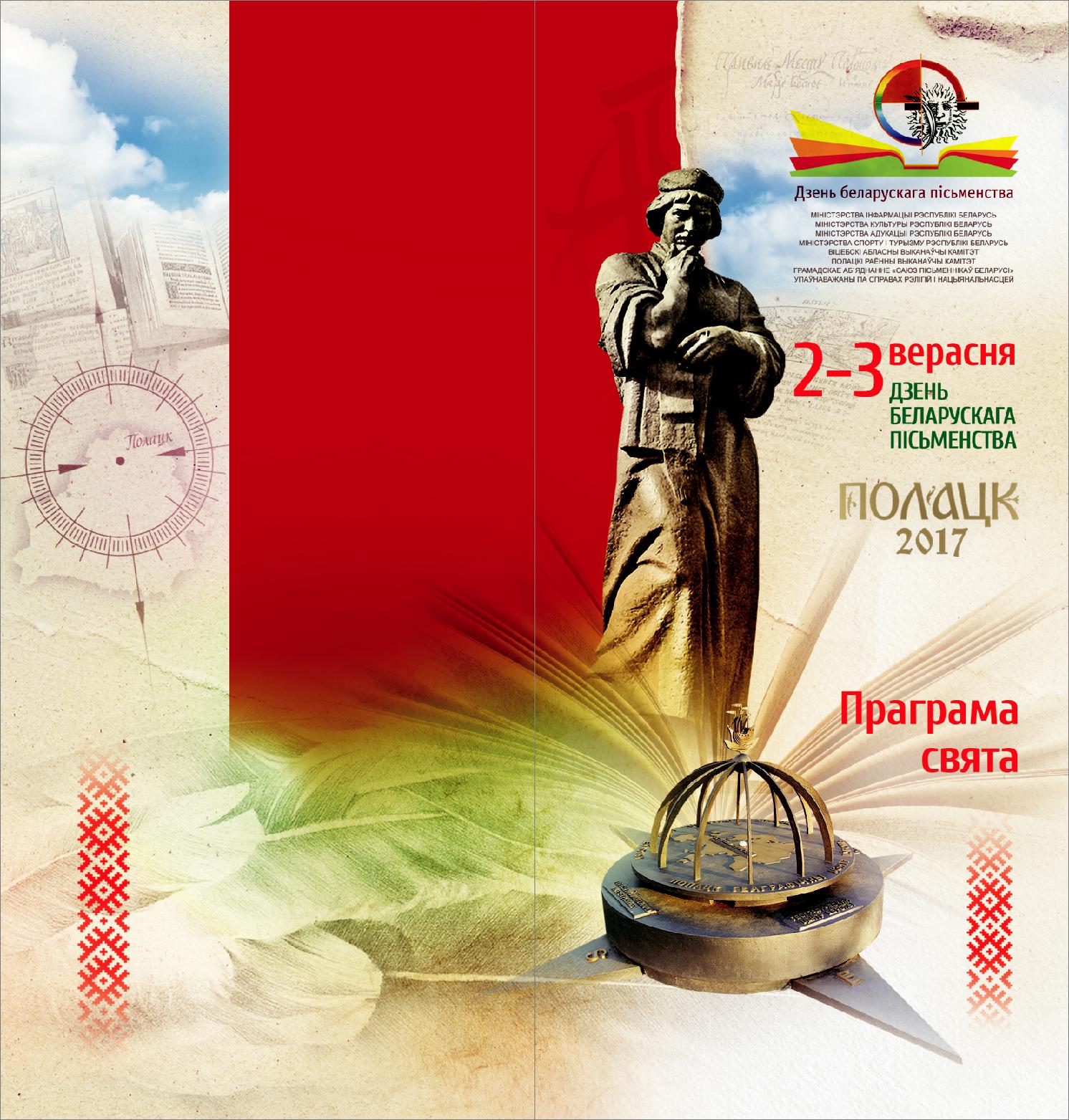 Дзень беларускага пісьменства1–3 верасня 2017 г.г. Полацк30 жніўня – 3 верасня 2017 года – Рэспубліканская навукова-асветніцкая экспедыцыя «Дарога да Святыняў» з Благадатным Агнём ад Гроба ГасподнягаМінск, Свята-Духаў кафедральны сабор – Святое поле каля в. Загор'е Сталавіцкага сельсавета Баранавіцкага раёна – г. п. Радунь (Воранаўскі раён) – г. п. Воранава – г. Астравец – г. п. Варапаева – г. Докшыцы – г. п. Бягомль (Докшыцкі раён) – г. Лепель (Віцебская вобласць) – г. п. Ушачы – г. Полацкверасняпл. Ф. Скарыны09.00–10.00	Урачыстая лінейка, прысвечаная Дню ведаў «Мы ганаровае імя Скарыны нясём».Арганізатары – Віцебскі аблвыканкам, Полацкі райвыканкам10.00–11.00	Урачыстае адкрыццё Скарынаўскай алімпіяды.Арганізатары – Віцебскі аблвыканкам, Полацкі райвыканкамСтацыянарная выстава «Прагулкапа Ніжне-Пакроўскай» (Домік Пятра I)(вул. Ніжне-Пакроўская, 33)11.00–13.00	Гістарычная рэканструкцыя «Падарожжа ў школу мінулага:адзін дзень з жыцця гімназісткі XIX ст.».Урокі: «Беларуская мова і літаратура», «Замежная мова»,«Дамаводства», «Мастацтва».Баль гімназістак.Арганізатары – Віцебскі аблвыканкам, Полацкі райвыканкамУА «Полацкая дзяржаўная гімназія № 1 імя Ф. Скарыны» (вул. Камуністычная, 13)11.00–15.00	Скарынаўская алімпіяда.Прадметныя конкурсы па беларускай мове і літаратуры, па гісторыі.Творчыя конкурсы: конкурс рыторыкі на рускай і беларускаймовах – рытарычны экспромт.Конкурс выканаўцаў мастацкіх твораў.Арганізатары – Міністэрства адукацыі, Полацкі райвыканкамМузей беларускага кнігадрукавання(вул. Ніжне-Пакроўская, 22)11.00–15.40	Лабараторыя вынаходніцтваў «Планета Крэатыў у Полацку».Маладзёжная творчасць «Шлях даўжынёй у 500 гадоў».3-D-лабараторыя: мадэляванне, прататыпіраванне, друк.Віртуальная рэальнасць «Напоўні свет творчасцю».Арганізатары – Віцебскі аблвыканкам, Полацкі райвыканкамПляцоўка ля помніка Сімяону Полацкаму11.00–15.40	Дзіцяча-маладзёжны фэст «Полацк, ты – крыніца натхнення». Мастацка-тэатральная ўверцюра «Полацк – калыска беларус-кага пісьменства».Дзіцяча-маладзёжны фэст «Полацк − крыніца натхнення».Вернісаж мастацкага чытання «Літаратурны салют Полацку».Тэатральна-музычны экскурс «Ад вытокаў у будучыню».Арганізатары – Віцебскі аблвыканкам, Полацкі райвыканкамДзіцячы музей(вул. Ніжне-Пакроўская, 46)11.00–15.40	Праект «З глыбіні стагоддзяў...».Спектакль «Дзіўны сон» (УА «Полацкая дзяржаўная гімназія № 2»). Квэст-гульня «Дарогамі Скарыны» (ДУ «Полацкі раённы вучэбна-метадычны цэнтр»).Урачыстае адкрыццё выставы і інтэрактыўны музейны занятак «Адкуль АЗБУКА пайшла».Майстар-клас мастака-ілюстратара «Кніга сваімі рукамі». Флэш-моб «Любімая кніга» і прэзентацыі кніг. Арт-акцыя (тэматычная выстава работ дэкаратыўна-прыкладной творчасці навучэнцаў гімназіі).Арганізатары – Віцебскі аблвыканкам, Полацкі райвыканкамДУА «Сярэдняя школа № 10 імя У. М. Азіна»(вул. Ф. Скарыны, 25)11.00–15.40	Праект «З мінулага ў будучыню».Літаратурна-музычная кампазіцыя «Спадчына Скарыны».Фота-крос «Полацк чытае!».Квэст «Мы – нашчадкі Скарыны».Пазл чытацкіх пераваг «Мая любімая кніга».Турнір «Рыцар слова».Музычна-забаўляльная праграма «Творчая моладзь Полацка».Арганізатары – Віцебскі аблвыканкам, Полацкі райвыканкамАктавая зала ДУА «Сярэдняя школа № 18імя Еўфрасінні Полацкай г. Полацка»(вул. Хруцкага, 24)11.00–15.40	Праект «Слава і гонар зямлі беларускай».Рапсодыя дружбы «Слоў чароўных залаты россып».Алея майстроў «Табе, мой Полацк!».Лабараторыя мастацтваў «Пакуль захоўваем мову і ў Слове спее святло – марам мяжы няма!».Кніжны круіз «Падарожжа па кніжным Сусвеце».Фестываль славянскага пісьменства і культуры «Спадчына».Літаратурная сюіта «Сувязь часоў. Сувязь пакаленняў».Паэтычная старонка «Вечных ісцін нязгаснае святло – гэта кніга!».Арганізатары – Віцебскі аблвыканкам, Полацкі райвыканкамЗялёная пляцоўка ля помніка Р. І. Кандраценку 11.00–15.40 Праект «Дзённае святло – ёсць слова кніжнае».Горад у макетах (выстава макетаў).Выставачная панарама «Скрозь прызму часу».Фотагалерэя «Перагортваючы старонкі кніг».Экспазіцыя «Пісьмо нашчадкам».Вернісаж работ дэкаратыўна-прыкладной творчасці.Тэатр жывых фігур эпохі Францыска Скарыны.Арганізатары – Віцебскі аблвыканкам, Полацкі райвыканкамПляцоўка ля помнікагероям Айчыннай вайны 1812 года(пл. Свабоды)11.00–15.40	Тэатральна-гістарычная замалёўка «Вялікі асветнік».Музычна-літаратурная кампазіцыя.Баль «Захоўваючы традыцыі».Канцэртная праграма «Краіна дзяцінства».Арганізатары – Віцебскі аблвыканкам, Полацкі райвыканкамПляцоўка ля помніка Еўфрасінні Полацкай(вул. Талстога, 6)11.00–15.40	Фестываль «Вялікай асветніцы прысвячаецца...».Гульнявая праграма «Літаратурны дыліжанс».РR-акцыя «Кніга для нашчадкаў».АРТ-дворык «Чароўны дотык».Выстава «Бульвар сямейнай творчасці».Выстава плакатаў «Гаворачая сцяна», аформленых у стылі старадаўніх кніг.Арганізатары – Віцебскі аблвыканкам, Полацкі райвыканкамПляцоўка каля памятнага знака «Геаграфічны Цэнтр Еўропы» (алея па пр. Ф. Скарыны)11.00–15.40	Праект «Музычная скарбонка».Блок «Гістарычны»: ансамбль барабаншчыц; ансамбль флей-тыстаў (творы з «Полацкага сшытка»); ансамбль скрыпачоў; вакальныя нумары, вершы.Блок «Сучасны»: народны ансамбль настаўнікаў «Настрой»; дзіця-чы ансамбль баяністаў; вакальна-інструментальны ансамбль настаўнікаў; дзіцячы ансамбль лыжкароў «Гарошынкі»; ва-кальныя нумары.Арганізатары – Віцебскі аблвыканкам, Полацкі райвыканкамВялікая зала Полацкага райвыканкама(пр. Ф. Скарыны, 10)12.00–15.00	Праект «Нашчадкі вялікага Скарыны».Літаратурна-музычная гасцёўня «Спеў аб Еўфрасінні».Феерверк талентаў «Калейдаскоп творчасці».Прэзентацыя выставы творчых работ выяўленчага і дэкаратыўна-прыкладнога мастацтва «Творчы вернісаж». Кніжная выстава «Жывое слова Скарыны».Тэатралізаваны паказ касцюмаў «З сівых вякоў...».Пленэр «Берагі надзеі».Конкурс малюнкаў на асфальце «Вясёлка над Полацкам».Арганізатары – Віцебскі аблвыканкам, Полацкі райвыканкамПалац культуры культурна-спартыўнага комплексу «Полацк-Шкловалакно» (вул. Юбілейная, 7)14.30–16.00	Інфармацыйна-пазнавальны праект «Мы – нашчадкі Скарыны».Фінал інтэрнэт-праекта «Вулічны буккросінг».Інтэрактыўныя пляцоўкі: «Свет дзяцінства», «З мінулага ў будучы-ню», «Мы – маладая надзея краіны», «Друкар – мая прафесія», «Скарынаўскі квэст».Арганізатары – Віцебскі аблвыканкам, Полацкі райвыканкамПляцоўка каля памятнага знака літары «Ў»(алея па пр. Ф. Скарыны)12.00–16.00	Праект-дзённік «Ад прадзедаў спакон вякоў нам засталася спадчына...».Арганізатары – Віцебскі аблвыканкам, Полацкі райвыканкамМузей традыцыйнага ткацтва Паазер'я(вул. Войкава, 1)12.00–16.00	Літаратурна-музычны праект «Асветніка зямлі беларускай услаўляючы...».Арганізатары – Віцебскі аблвыканкам, Полацкі райвыканкамСафійскі сабор (вул. Замкавая, 1)14.00–16.00	Музычна-паэтычны праект «У пачатку было слова...».Арганізатары – Віцебскі аблвыканкам, Полацкі райвыканкамНацыянальная бібліятэка Беларусі(г. Мінск, пр-т Незалежнасці, 116)16.00–17.00	Гашэнне маркі і паштовага канверта, прысвечаных 500-годдзю беларускага кнігадрукавання.Арганізатары – Міністэрства сувязі і інфарматызацыі, Нацыянальная бібліятэка БеларусіПалац культуры культурна-спартыўнага комплексу «Полацк-Шкловалакно» (вул. Юбілейная, 7)16.00–18.00	Праект «...І ззяе сонца Скарыны».Інтэрактыўнае шоу ў онлайн-рэжыме «Галерэя ажылых карцін.Рэха Скарынаўскай эпохі».Трансляцыя відэаролікаў пераможцаў рэспубліканскага кон-курсу сацыяльнай рэкламы «Мова пачынаецца з цябе».Тэматычны блок «Эпоха Скарыны. Гісторыя стварэння СкарынаўскайБібліі»:вакальна-харэаграфічны тэматычны калаж «Полацкі сшытак»;прэзентацыя дызайн-калекцыі «Скарынаўская азбука»;тэатр гістарычнай мініяцюры «Зварот да нашчадкаў: ад Прадславыда Сымона»;цырымонія ўшаноўвання пераможцаў Скарынаўскай алімпіяды,творчых конкурсаў у рамках праекта «Нашчадкі Скарыны».Тэматычны блок «Маладосць, накіраваная ў будучыню»:панарама-прэзентацыя інтэлектуальна-творчых ініцыятыў Мала-дзёжнага парламента Полацкага раёна;прэзентацыя арт-аб'екта лапікавага шыцця «Палатно дружбы»;лазернае шоу «Полацк вітае гасцей».Арганізатары – Міністэрства адукацыі, Віцебскі аблвыканкам, Полацкі райвыканкамПаркавая зона Кургана Бессмяротнасці10.00–20.00	Свята-фэст сярэдневяковай культуры «Рубон».Выступленні клубаў гістарычнай рэканструкцыі.Тэатралізаваныя паказы рыцарскіх клубаў.Канцэрт сярэдневяковай музыкі.Майстар-класы па сярэдневяковых танцах.Конкурсна-гульнявыя праграмы «Рыцарскія забавы».Арганізатары – Віцебскі аблвыканкам, Полацкі райвыканкамвераснявул. Юбілейная − вул.Камуністычная−вул.Е.Полацкай −пл. Свабоды11.00–12.00	Урачыстае шэсце, прысвечанае 1155-годдзю горада Полацка, 500-годдзю беларускага кнігадрукавання, Дню беларускага пісьменства.Арганізатар – Полацкі райвыканкампл. Свабоды12.00–14.00	Урачыстае адкрыццё Дня горада. Святочны канцэрт.Арганізатар – Полацкі райвыканкамМузей беларускага кнігадрукавання(вул. Ніжне-Пакроўская, 22)12.00–14.00	Міжнародны круглы стол беларускіх і замежных літаратараў «Дыпламатыя слова: Францыск Скарына ў сусветнай гума-нітарнай прасторы», прысвечаны 500-годдзю беларускага кнігадрукавання.Арганізатары – Міністэрства інфармацыі, РВУ «Выдавецкі дом «Звязда», ВРУП «Мастацкая літаратура», ГА «Саюз пісьменнікаў Беларусі», Нацыянальны Полацкі гісторыка-культурны музей-запаведнікЗялёная пляцоўка ля помніка Р. І. Кандраценку11.00–20.00	Выстава «Горад у макетах».Арганізатары – Віцебскі аблвыканкам, Полацкі райвыканкамПолацкі гарадскі Палац культуры (вул. Гогаля, 15)12.00–13.30	Прэзентацыя вынікаў абласнога конкурсу кнігі «Кнігу горада гартаючы».Арганізатары – Віцебскі аблвыканкам, гаррайвыканкамы, Віцебская абласная бібліятэка імя У.І. ЛенінаПолацкі дзяржаўны ўніверсітэт (вул. Стралецкая, 4)12.00–17.00	Навукова-практычная канферэнцыя «Полацкія чытанні».Арганізатары – Нацыянальная акадэмія навук Беларусі, Міністэрства інфармацыі, Полацкі райвыканкамПолацкі гарадскі Палац культуры (вул. Гогаля, 15)15.00–17.00	Фінал рэспубліканскага творчага конкурсу юных чыталь-нікаў «Жывая класіка», прысвечанага 500-годдзю беларус-кага кнігадрукавання.Арганізатары – Міністэрства інфармацыі, Міністэрства адукацыі, ЗАТ «Сталічнае тэлебачанне», ГА «Саюз пісьменнікаў Беларусі», РВУ «Выдавецкі дом «Звязда», Полацкі райвыканкамКанцэртная зала Сафійскага сабора (вул. Замкавая, 1)17.00–18.00	Канцэрт еўрапейскай музыкі XVI-XVIII стст. у выкананні ансамб-ля старадаўняй музыкі «Кантабіле».Арганізатары – Віцебскі аблвыканкам, Нацыянальны Полацкі гісторыка-культурны музей-запаведнікЛя Сафійскага сабора (вул. Замкавая, 1)18.00–18.30	Урачыстае адкрыццё памятнага знака «Полацк – калыска бела-рускай дзяржаўнасці».Арганізатары – Міністэрства культуры, Віцебскі аблвыканкам, Полацкі райвыканкамСафійскі сабор (вул. Замкавая, 1)18.30–19.00	Урачыстае адкрыццё Культурна-мастацкага праекта «Тры Сафіі: Сафія Кіеўская, Сафія Наўгародская, Сафія Полацкая».Арганізатары – Міжнародны фонд гуманітарнага супрацоўніцтва дзяржаў-удзельніц СНД, Міністэрства інфармацыі, Полацкі райвыканкампл. Свабоды20.00–22.00	Урачыстае адкрыццё Дня беларускага пісьменства. Мастацка-тэатралізаваная дзея «Беларускі шлях» з удзелам Дзяржаўнага сімфанічнага аркестра Рэспублікі Беларусь, майстроў мастацтваў і самадзейных калектываў. Лазернае шоу.Арганізатары – Міністэрства інфармацыі, Міністэрства культуры, Віцебскі аблвыканкам, Полацкі райвыканкампл. Ф. Скарыны11.00–20.00	Фестываль кнігі і прэсы .Павільёны:«Кнігі і прэса Рэспублікі Беларусь» (лепшыя выданні мастацкай івучэбнай кнігі, кнігі для дзяцей і юнацтва, энцыклапедычнаялітаратура,  альбомы, экспазіцыя  перыядычных выданняўустановы  Адміністрацыі  Прэзідэнта  Рэспублікі  Беларусь«Рэдакцыя газеты «Советская Белоруссия», РВУ «Выдавецкі дом«Звязда»);«Слова пісьменніка» (прэзентацыі, аўтограф-сесіі);«Добрую кнігу – дзецям» (дзіцячая пляцоўка);«Друкарскі двор XVI стагоддзя».Праекты:да 500-годдзя беларускага кнігадрукавання;кнігі пісьменнікаў-юбіляраў Я. Купалы, Я. Коласа, П Панчанкі,М. Стральцова і інш.;кнігі – пераможцы Нацыянальнага і Міжнароднага конкурсаў«Мастацтва кнігі».«Да 100-годдзя «Полацкага весніка», «СМІ Віцебшчыны». Прэзентацыя выставачнага праекта «Янка Купала. 135». Пра-вядзенне грамадска-культурнай акцыі «Чытаем Купалу разам». Выстава, прысвечаная 135-годдзю Якуба Коласа. Прэзентацыя перакладу на рускую мову паэмы «Сымон-музыка».Святочны гандаль кнігай.Арганізатары – Міністэрства інфармацыі, Віцебскі аблвыканкам, Полацкі райвыканкам, Нацыянальная кніжная палата Беларусі, ГА «Саюз пісьменнікаў Беларусі», Дзяржаўны літаратурна-мемарыяльны музей Якуба Коласа, Дзяржаўны літаратурны музей Янкі КупалыПолацкі гарадскі Палац культуры (вул. Гогаля, 15)11.00–20.00	Выставачныя праекты:выстава выданняў з фондаў Нацыянальнай бібліятэкі Беларусі,прысвечаных Ф. Скарыне;выставачны праект, прысвечаны 500-годдзю беларускагакнігадрукавання;выставачны праект «Жыццё ў слове…», прысвечаны гісторыі беларускага і сусветнага кнігадрукавання.Арганізатары – Міністэрства культуры, Нацыянальная бібліятэка Беларусі, Дзяржаўны музей гісторыі беларускай літаратурыСтацыянарная выстава «Прагулка па Ніжне-Пакроўскай» (Домік Пятра I) (вул. Ніжне-Пакроўская, 33)12.00–13.00   Выстава аднаго дня «Полацк на памятных манетах Рэспублікі Беларусь» (са збору Нацыянальнага банка Рэспублікі Беларусь).Арганізатары – Віцебскі аблвыканкам, Нацыянальны Полацкі гісторыка-культурны музей-запаведнікЛя памятнага знака «Полацк – геаграфічны Цэнтр Еўропы» (пр. Ф. Скарыны)14.00–18.00	Літаратурнае свята «Мая Полаччына».Арганізатар – Полацкі райвыканкамМастацкая галерэя (вул. Стралецкая, 4A-4)14.30–15.30	Адкрыццё выставы «Полацк у гравюрах сучасных мастакоў», прысвечанай 500-годдзю беларускага кнігадрукавання.Арганізатары – Віцебскі аблвыканкам, Нацыянальны Полацкі гісторыка-культурны музей-запаведнікМузей беларускага кнігадрукавання(вул. Ніжне-Пакроўская, 22)14.00–14.30	Прэзентацыя кнігі Ф. Скарыны «Малая падарожная кніжка» з кнігазбору ААТ «Белгазпромбанк».Арганізатары – Віцебскі аблвыканкам, Нацыянальны Полацкі гісторыка-культурны музей-запаведнік14.30–15.00	Адкрыццё выставы «Люду посполитому к доброму научению» (Псалтыры з музейных і кніжных збораў Беларусі).Арганізатары – Віцебскі аблвыканкам, Нацыянальны Полацкі гісторыка-культурны музей-запаведнік16.00–17.30	«Музычная старонка»: выступленне камернага аркестра «Еўропа-Цэнтр».Арганізатары – Віцебскі аблвыканкам, Нацыянальны Полацкі гісторыка-культурны музей-запаведнікЛя помніка Сімяону Полацкаму10.00–19.00	Канцэрт-прэзентацыя «Народныя таленты Віцебшчыны».Арганізатары – Віцебскі аблвыканкам, гаррайвыканкамыАлея па пр. Ф. Скарыны (ад пл. Свабоды да пл. Ф. Скарыны)10.00–20.00	Праект «Майстры Прыдзвінскага краю».Выстава-продаж тэматычнай сувенірнай прадукцыі майстроўВіцебскай вобласці.Майстар-класы па традыцыйных рамёствах.Арганізатар – Віцебскі аблвыканкамвул. Гогаля, пр. Ф. Скарыны10.00–20.00	Праект «Віцебскія панадворкі».Арганізатары – Віцебскі аблвыканкам, Вiцебскi абласны саюз спажывецкiх таварыстваў, гаррайвыканкамы10.00–20.00	Кірмаш беларускіх прадпрыемстваў.Арганізатары – Віцебскі аблвыканкам, Вiцебскi абласны саюз спажы-вецкiх таварыстваў, камітэт эканомікі Віцебскага аблвыканкама, гаррайвыканкамыПаркавая зона Кургана Бессмяротнасці12.00–20.00	Свята-фэст сярэдневяковай культуры «Рубон».Выступленні клубаў гістарычнай рэканструкцыі.Тэатралізаваныя паказы рыцарскіх клубаў.Канцэрт сярэдневяковай музыкі.Майстар-класы па сярэдневяковых танцах.Конкурсна-гульнявыя праграмы «Рыцарскія забавы».Арганізатары – Віцебскі аблвыканкам, Полацкі райвыканкампр. Ф. Скарыны10.00–20.00	Свята-фэст беларускай кухні і беларускай прадукцыі.Арганізатары – Міністэрства антыманапольнага рэгулявання і гандлю, Віцебскі аблвыканкам, Полацкі райвыканкамАлея па пр. Ф. Скарыны(ад пл. Свабоды да пл. Ф. Скарыны)12.00–20.00	Праект «Вулічныя музыкі».Арганізатар – Полацкі райвыканкамПр. Францыска Скарыны, 48, вул. Ніжне-Пакроўская, 2417.30–19.00	Хрэсны ход ад сабора Пакрава Прасвятой Багародзіцы да Богаяўленскага сабора. Малебен.Арганізатары – Упаўнаважаны па справах рэлігій і нацыянальнасцей, Віцебскі аблвыканкам, Полацкі райвыканкампл. Свабоды23.30–02.30	Праект «Танцуючы горад» (маладзёжная дыскатэка).Арганізатар – Полацкі райвыканкамверасняБогаяўленскі сабор(вул. Ніжне-Пакроўская, 24)08.30–10.00	Божая літургія. Пасадка Сада Малітвы.Арганізатары – Упаўнаважаны па справах рэлігій і нацыянальнасцей, Віцебскі аблвыканкам, Полацкі райвыканкамЛя помніка Сімяону Полацкаму10.00–12.00	Канцэрт-прэзентацыя «Народныя таленты Віцебшчыны».Арганізатары – Віцебскі аблвыканкам, гаррайвыканкамыпл. Свабоды11.00–12.30	Рэспубліканская грамадска-патрыятычная акцыя «Мы – разам!».Ушанаванне працоўных дынастый і перадавікоў працы рэгіёна. Канцэрт з удзелам зорак беларускай эстрады і фіналістаў Рэспубліканскага прафсаюзнага конкурсу творчасці працоўных калектываў «Новыя імёны Беларусі».Арганізатары – Федэрацыя прафсаюзаў Беларусі, Віцебскі аблвыканкам, Полацкі райвыканкамЛя будынка ЗВЭС(пр-т Ф. Скарыны, 32)12.00–12.20	Гашэнне маркі і паштовага канверта, прысвечаных Дню бела-рускага пісьменства ў Полацку.Арганізатары – Міністэрства сувязі і інфарматызацыіпл. Свабоды13.00–14.00	Уручэнне Нацыянальнай літаратурнай прэміі.Арганізатары – Міністэрства інфармацыі, Міністэрства культуры, Міністэрства адукацыі, ГА «Саюз пісьменнікаў Беларусі»14.00–14.30	Урачыстая цырымонія перадачы эстафеты Дня беларускага пісьменства гораду Іванава Брэсцкай вобласці.Арганізатары – Міністэрства інфармацыі, Віцебскі аблвыканкам, Полацкі райвыканкам14.30–16.00	Літаратурна-музычная праграма «Як на свет радзіўся Янка» па матывах рок-оперы «Курган» з удзелам майстроў мас-тацтваў і творчых калектываў краіны.Арганізатары – Міністэрства інфармацыі, ГА «Саюз пісьменнікаў Беларусі»16.00–17.30	Літаратурна-музычная праграма «Пісьменнікі – землякам».Прэзентацыя аўдыёдыска «Душой Скарыны ўзлашчанае слова».Арганізатар – ГА «Саюз пісьменнікаў Беларусі»пл. Ф. Скарыны10.00–18.00	Фестываль кнігі і прэсы .Павільёны:«Кнігі і прэса Рэспублікі Беларусь» (лепшыя выданні мастацкай і вучэбнай кнігі, кнігі для дзяцей і юнацтва, энцыклапедычная літаратура, альбомы, экспазіцыя перыядычных выданняў установы Адміністрацыі Прэзідэнта Рэспублікі Беларусь «Рэдакцыя газеты «Советская Белоруссия», РВУ «Выдавецкі дом «Звязда»); «Слова пісьменніка» (прэзентацыі, аўтограф-сесіі); «Добрую кнігу – дзецям» (дзіцячая пляцоўка); «Друкарскі двор XVI стагоддзя».Праекты:да 500-годдзя беларускага кнігадрукавання;кнігі пісьменнікаў-юбіляраў Я. Купалы, Я. Коласа, П Панчанкі,М. Стральцова і інш.;кнігі – пераможцы Нацыянальнага і Міжнароднага конкурсаў«Мастацтва кнігі».«Да 100-годдзя «Полацкага весніка», «СМІ Віцебшчыны». Прэзентацыя выставачнага праекта «Янка Купала. 135». Пра-вядзенне грамадска-культурнай акцыі «Чытаем Купалу разам». Выстава, прысвечаная 135-годдзю Якуба Коласа. Прэзентацыя перакладу на рускую мову паэмы «Сымон-музыка».Святочны гандаль кнігай.Арганізатары – Міністэрства інфармацыі, Віцебскі аблвыканкам, Полацкі райвыканкам, Нацыянальная кніжная палата Беларусі, ГА «Саюз пісьменнікаў Беларусі», Дзяржаўны літаратурна-мемарыяльны музей Якуба Коласа, Дзяржаўны літаратурны музей Янкі КупалыЗялёная пляцоўка ля помніка Р. І. Кандраценку11.00–20.00	Выстава «Горад у макетах».Арганізатары – Віцебскі аблвыканкам, Полацкі райвыканкамСтацыянарная выстава«Прагулка па Ніжне-Пакроўскай» (Домік Пятра I)(вул. Ніжне-Пакроўская, 33)12.00–13.00	Выстава аднаго дня. Прэзентацыя серыі памятных манет Нацыянальнага банка Рэспублікі Беларусь «Шлях Скарыны» (са збору Нацыянальнага банка Рэспублікі Беларусь).Арганізатары – Віцебскі аблвыканкам, Нацыянальны Полацкі гісторыка-культурны музей-запаведнікГлядзельная зала Полацкага каледжа УА «Віцебскі дзяржаўны універсітэт імя П. М.Машэрава» (вул. Е.Полацкай, 26)13.00–14.30	Паказ монаспектакля «Беларусь. Дыдактыка» Рэспубліканскага тэатра беларускай драматургіі.Арганізатары – Міністэрства культурыПолацкі гарадскі Палац культуры (вул. Гогаля, 15)17.00–19.30	Адкрыццё тэатральнай залы гарадскога Палаца культуры.Прэм'ера спектакля Веры Кісялёвай «Легенда пра Усяслава Полацкага» Заслужанага аматарскага калектыву Рэспублікі Беларусь тэатра «Пілігрым».Арганізатары – Полацкі райвыканкамКанцэртная зала Сафійскага сабора (вул. Замкавая, 1)15.00–16.00	Прэм'ера сюіты Ганны Кароткінай «Францыск Скарына» у выкананні Ксеніі Пагарэлай.Арганізатары – Віцебскі аблвыканкам, Нацыянальны Полацкі гісторыка-культурны музей-запаведнікПолацкі гарадскі Палац культуры (вул. Гогаля, 15)10.00–17.00	Выставачныя праекты:выстава выданняў з фондаў Нацыянальнай бібліятэкі Беларусі,прысвечаных Ф. Скарыне;выставачны праект, прысвечаны 500-годдзю беларускага кнігадру-кавання;выставачны праект «Жыццё ў слове…», прысвечаны гісторыі бела-рускага і сусветнага кнігадрукавання.Арганізатары – Міністэрства культуры, Нацыянальная бібліятэка Беларусі, Дзяржаўны музей гісторыі беларускай літаратурыМузей беларускага кнігадрукавання(вул. Ніжне-Пакроўская, 22)10.00–17.00	Выставы:«Люду посполитому к доброму научению» (Псалтыры з му-зейных і кніжных збораў Беларусі);«Малая падарожная кніжка» з кнігазбору ААТ «Белгазпромбанк». Арганізатары – Віцебскі аблвыканкам, Нацыянальны Полацкі гісторыка-культурны музей-запаведнікПаркавая зона Кургана Бессмяротнасці12.00–14.30	Свята-фэст сярэдневяковай культуры «Рубон».Выступленні клубаў гістарычнай рэканструкцыі.Тэатралізаваныя паказы рыцарскіх клубаў.Канцэрт сярэдневяковай музыкі.Майстар-класы па сярэдневяковых танцах.Конкурсна-гульнявыя праграмы «Рыцарскія забавы».Арганізатар – Віцебскі аблвыканкам, Полацкі райвыканкамВул. Гогаля, пр. Ф. Скарыны10.00–18.00	Праект «Віцебскія панадворкі».Арганізатары – Віцебскі аблвыканкам, Вiцебскi абласны саюз спажы-вецкiх таварыстваў, гаррайвыканкамы10.00–18.00	Кірмаш беларускіх прадпрыемстваў.Арганізатары – Віцебскі аблвыканкам, Вiцебскi абласны саюз спажы-вецкiх таварыстваў, камітэт эканомікі Віцебскага аблвыканкама, гаррайвыканкамыАлея па пр. Ф. Скарыны (ад пл. Свабоды да пл. Ф. Скарыны)11.00–18.00	Праект «Майстры Прыдзвінскага краю».Выстава-продаж тэматычнай сувенірнай прадукцыі майстроўВіцебскай вобласці.Майстар-класы па традыцыйных рамёствах.Арганізатар – Віцебскі аблвыканкам12.00–18.00	Праект «Вулічныя музыкі».Арганізатар – Віцебскі аблвыканкамЛя памятнага знака «Полацк – геаграфічны Цэнтр Еўропы» (пр. Ф. Скарыны)14.00–18.00	Літаратурнае свята «Мая Полаччына».Арганізатар – Полацкі райвыканкамЛя помніка Сімяону Полацкаму14.00–18.00	Маладзёжнае свята-фэст «Мы – у тэме!».Прэзентацыя брэнда «Полацк – маладзёжная сталіца Рэспублікі Беларусь-2017».Рэтра-праект «Гісторыю памятаем, будучыню творым». Творчыя прэзентацыі вышэйшых і сярэдніх спецыяльных, прафесійна-тэхнічных устаноў Віцебскай вобласці.Арганізатары – Міністэрства адукацыі, Віцебскі аблвыканкам, Полацкі райвыканкамСтадыён «Спартак» (вул. Стралецкая, 10а)12.00–15.00	Футбольныя матчы, гонкі па веласпорце.Арганізатары – Міністэрства спорту і турызму, Віцебскі аблвыканкам, Полацкі райвыканкамСпартыўны комплекс адзінаборстваў «Алімпіец» (вул. Зыгіна, 59а)12.00–15.00	Свята спартыўных адзінаборстваў.Арганізатары – Міністэрства спорту і турызму, Віцебскі аблвыканкам, Полацкі райвыканкамМузей беларускага кнігадрукавання(вул. Ніжне-Пакроўская, 22)12.00–15.00	Прэзентацыя турыстычнага патэнцыялу Віцебскага рэгіёну «Віцебшчына турыстычная запрашае…».Арганізатары – Міністэрства спорту і турызму, Віцебскі аблвыканкам, Полацкі райвыканкампр. Ф. Скарыны10.00–18.00	Свята-фэст беларускай кухні і беларускай прадукцыі.Арганізатары – Міністэрства антыманапольнага рэгулявання і гандлю, Віцебскі аблвыканкам, Полацкі райвыканкампл. Свабоды20.00–22.00	Канцэрт майстроў мастацтваў «Залатая калекцыя беларускай песнi».Міністэрства інфармацыі, ЗАТ «Сталічнае тэлебачанне», Віцебскі аблвыканкам, Полацкі райвыканкам